LEMBARHASIL PENILAIAN SEJAWAT SEBIDANG ATAU PEER REVIEWKARYA ILMIAH  : JURNAL ILMIAHJudul Karya Ilmiah (Artikel)	:	EFL Students’ Perceptions on The Use of Storytelling towards English Speaking ProficiencyPenulis Jurnal Ilmiah	: Budiarti, Juhansar, Dyah ayu Rahmawati, Kikin Feby Alamsyah, Angella Muna   Mawar, Suryo SudiroIdentitas Jurnal Ilmiah		:	a. Nama Jurnal	: EDUMASPUL Jurnal Pendidikan			b. Volume/Nomor	:	Vol. 6 / No. 			c. Edisi (bulan/tahun)	:	2022			d. Penerbit	:	Universitas Muhammadiyah Enrekang			e. url dokumen	: 					https://ummaspul.e-journal.id/maspuljr/article/view/3308/1921Hasil Penilaian Peer Review :					Yogyakarta, 5 Desember 2022						Reviewer 1,							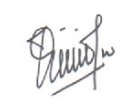 Rini Susanti Wulandari, S.S., M.Hum.NIP. 197406252000032001Lektor Kepala AK 400Unit Kerja: Jurusan Bahasa dan Sastra InggrisFakultas Bahasa dan SeniUniversitas Negeri SemarangLEMBARHASIL PENILAIAN SEJAWAT SEBIDANG ATAU PEER REVIEWKARYA ILMIAH  : JURNAL ILMIAHJudul Karya Ilmiah (Artikel)	:	EFL Students’ Perceptions on The Use of Storytelling towards English Speaking ProficiencyPenulis Jurnal Ilmiah	: Budiarti, Juhansar, Dyah ayu Rahmawati, Kikin Feby Alamsyah, Angella Muna   Mawar, Suryo SudiroIdentitas Jurnal Ilmiah		:	a. Nama Jurnal	: EDUMASPUL Jurnal Pendidikan			b. Volume/Nomor	:	Vol. 6 / No. 			c. Edisi (bulan/tahun)	:	2022			d. Penerbit	:	Universitas Muhammadiyah Enrekang			e. url dokumen	: 					https://ummaspul.e-journal.id/maspuljr/article/view/3308/1921Hasil Penilaian Peer Review :					Yogyakarta, 5 Desember 2022						Reviewer 2,							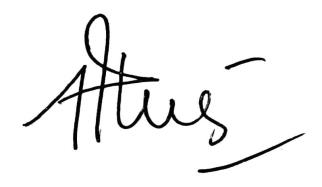 Rina Heriyanti S.S., M. HumNIP. 197208281999032004Lektor AK 300Universitas Islam Negeri KH. Syaifuddin Zuhri PurwokertoKomponen Yang Dinilai Nilai Maksimal Jurnal Ilmiah Nilai Maksimal Jurnal Ilmiah Nilai Maksimal Jurnal Ilmiah Nilai Maksimal Jurnal Ilmiah Nilai Maksimal Jurnal Ilmiah Nilai Maksimal Jurnal Ilmiah Nilai Akhir Yang Diperoleh Nilai Akhir Yang Diperoleh Komponen Yang Dinilai Internasional BereputasiInternasionalNasional Terakreditasi Nasional Tidak TerakreditasiNasional Terindeks DOAJKelengkapan unsur isi artikel (10%)0,60,60,6Ruang lingkup dan kedalaman pembahasan  (30%)1,81,81,8Kecukupan dan kemutahiran data/informasi dan metodologi  (30%)1,81,81,8Kelengkapan unsur dan kualitas penerbit  (30%)1,81,81,8Total   =  (100%)666Kontribusi Pengusul (Penulis Korespondensi)Komentar Peer ReviewTentang kelengkapan unsur isi artikel:LengkapTentang ruang lingkup dan kedalaman pembahasan:BaikTentang kecukupan dan kemutakhiran data/informasi dan metodologi:Cukup dan MutakhirTentang Kelengkapan unsur dan kualitas penerbit:BaikTentang kelengkapan unsur isi artikel:LengkapTentang ruang lingkup dan kedalaman pembahasan:BaikTentang kecukupan dan kemutakhiran data/informasi dan metodologi:Cukup dan MutakhirTentang Kelengkapan unsur dan kualitas penerbit:BaikTentang kelengkapan unsur isi artikel:LengkapTentang ruang lingkup dan kedalaman pembahasan:BaikTentang kecukupan dan kemutakhiran data/informasi dan metodologi:Cukup dan MutakhirTentang Kelengkapan unsur dan kualitas penerbit:BaikTentang kelengkapan unsur isi artikel:LengkapTentang ruang lingkup dan kedalaman pembahasan:BaikTentang kecukupan dan kemutakhiran data/informasi dan metodologi:Cukup dan MutakhirTentang Kelengkapan unsur dan kualitas penerbit:BaikTentang kelengkapan unsur isi artikel:LengkapTentang ruang lingkup dan kedalaman pembahasan:BaikTentang kecukupan dan kemutakhiran data/informasi dan metodologi:Cukup dan MutakhirTentang Kelengkapan unsur dan kualitas penerbit:BaikTentang kelengkapan unsur isi artikel:LengkapTentang ruang lingkup dan kedalaman pembahasan:BaikTentang kecukupan dan kemutakhiran data/informasi dan metodologi:Cukup dan MutakhirTentang Kelengkapan unsur dan kualitas penerbit:BaikTentang kelengkapan unsur isi artikel:LengkapTentang ruang lingkup dan kedalaman pembahasan:BaikTentang kecukupan dan kemutakhiran data/informasi dan metodologi:Cukup dan MutakhirTentang Kelengkapan unsur dan kualitas penerbit:BaikTentang kelengkapan unsur isi artikel:LengkapTentang ruang lingkup dan kedalaman pembahasan:BaikTentang kecukupan dan kemutakhiran data/informasi dan metodologi:Cukup dan MutakhirTentang Kelengkapan unsur dan kualitas penerbit:BaikKomponen Yang Dinilai Nilai Maksimal Jurnal Ilmiah Nilai Maksimal Jurnal Ilmiah Nilai Maksimal Jurnal Ilmiah Nilai Maksimal Jurnal Ilmiah Nilai Maksimal Jurnal Ilmiah Nilai Maksimal Jurnal Ilmiah Nilai Akhir Yang Diperoleh Nilai Akhir Yang Diperoleh Komponen Yang Dinilai Internasional BereputasiInternasionalNasional Terakreditasi Nasional Tidak TerakreditasiNasional Terindeks DOAJKelengkapan unsur isi artikel (10%)0,60,60,6Ruang lingkup dan kedalaman pembahasan  (30%)1,81,81,8Kecukupan dan kemutahiran data/informasi dan metodologi  (30%)1,81,81,8Kelengkapan unsur dan kualitas penerbit  (30%)1,81,81,8Total   =  (100%)666Kontribusi Pengusul (Penulis Korespondensi)Komentar Peer ReviewTentang kelengkapan unsur isi artikel:LengkapTentang ruang lingkup dan kedalaman pembahasan:BaikTentang kecukupan dan kemutakhiran data/informasi dan metodologi:Cukup dan MutakhirTentang Kelengkapan unsur dan kualitas penerbit:BaikTentang kelengkapan unsur isi artikel:LengkapTentang ruang lingkup dan kedalaman pembahasan:BaikTentang kecukupan dan kemutakhiran data/informasi dan metodologi:Cukup dan MutakhirTentang Kelengkapan unsur dan kualitas penerbit:BaikTentang kelengkapan unsur isi artikel:LengkapTentang ruang lingkup dan kedalaman pembahasan:BaikTentang kecukupan dan kemutakhiran data/informasi dan metodologi:Cukup dan MutakhirTentang Kelengkapan unsur dan kualitas penerbit:BaikTentang kelengkapan unsur isi artikel:LengkapTentang ruang lingkup dan kedalaman pembahasan:BaikTentang kecukupan dan kemutakhiran data/informasi dan metodologi:Cukup dan MutakhirTentang Kelengkapan unsur dan kualitas penerbit:BaikTentang kelengkapan unsur isi artikel:LengkapTentang ruang lingkup dan kedalaman pembahasan:BaikTentang kecukupan dan kemutakhiran data/informasi dan metodologi:Cukup dan MutakhirTentang Kelengkapan unsur dan kualitas penerbit:BaikTentang kelengkapan unsur isi artikel:LengkapTentang ruang lingkup dan kedalaman pembahasan:BaikTentang kecukupan dan kemutakhiran data/informasi dan metodologi:Cukup dan MutakhirTentang Kelengkapan unsur dan kualitas penerbit:BaikTentang kelengkapan unsur isi artikel:LengkapTentang ruang lingkup dan kedalaman pembahasan:BaikTentang kecukupan dan kemutakhiran data/informasi dan metodologi:Cukup dan MutakhirTentang Kelengkapan unsur dan kualitas penerbit:BaikTentang kelengkapan unsur isi artikel:LengkapTentang ruang lingkup dan kedalaman pembahasan:BaikTentang kecukupan dan kemutakhiran data/informasi dan metodologi:Cukup dan MutakhirTentang Kelengkapan unsur dan kualitas penerbit:Baik